		Załącznik 3 do SIWZ  ZDP.WO.261.2.43/19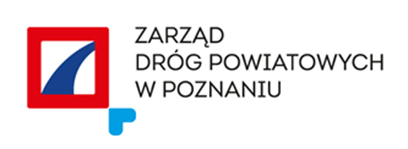 Wykonawca:…………………………………………………………………………              (pełna nazwa/firma, adres)reprezentowany przez:……………………………………                       (imię, nazwisko)Oświadczenie Wykonawcy składane na podstawie art. 25a ust. 1 ustawy z dnia 29 stycznia 2004 r.  Prawo zamówień publicznych (dalej jako: ustawa Pzp), DOTYCZĄCE PRZESŁANEK WYKLUCZENIA Z POSTĘPOWANIAorazDOTYCZĄCE SPEŁNIANIA WARUNKÓW UDZIAŁU W POSTĘPOWANIUNa potrzeby postępowania o udzielenie zamówienia publicznego 
pn.: Remont drogi powiatowej  nr 2438P  POZNAŃ - TULCE  oświadczam, co następuje:dotyczy przesłanek wykluczenia z postępowania:OŚWIADCZENIA DOTYCZĄCE WYKONAWCY:Oświadczam, że nie podlegam wykluczeniu z postępowania na podstawie 
art. 24 ust 1 pkt 12-23 ustawy Pzp.Oświadczam, że nie podlegam wykluczeniu z postępowania na podstawie  art. 24 ust. 5 pkt 1 ustawy Pzp.Oświadczam, że zachodzą w stosunku do mnie podstawy wykluczenia z postępowania na podstawie art. …………………………………………………………………………...…..…. ustawy Pzp (wypełnić jeśli dotyczy; podać mającą zastosowanie podstawę wykluczenia spośród wymienionych w art. 24 ust. 1 pkt 13-14, 16-20 oraz w art. 24 ust. 5 pkt 1 ustawy Pzp). Jednocześnie oświadczam, że w związku z ww. okolicznością, na podstawie art. 24 ust. 8 ustawy Pzp podjąłem następujące środki naprawcze:…………………………………………………………………………………………..…………………...........…………………………………………………………………………………………………………………………………….……. (miejscowość), dnia …………………. r. 							…………………………………………                                                                                             (podpis osoby/osób upoważnionej do reprezentacji Wykonawcy)W przypadku Wykonawców składających ofertę wspólną oświadczenie składa każdy z tych Wykonawców.OŚWIADCZENIE DOTYCZĄCE PODMIOTU, NA KTÓREGO ZASOBY POWOŁUJE SIĘ WYKONAWCA:Oświadczam, że w stosunku do następującego/ych podmiotu/tów, na którego/ych zasoby powołuję się w niniejszym postępowaniu, tj.: ………………………………………………………………………………………………………………………………………………………………………………………………………………………………………………………………………………………………………………………………………………………………………………………………………………………………….. (podać pełną nazwę/firmę, adres), nie zachodzą podstawy wykluczenia z postępowania o udzielenie zamówienia.…………….……. (miejscowość), dnia …………………. r. 							…………………………………………                                                                                             (podpis osoby/osób upoważnionej do reprezentacji Wykonawcy)W przypadku Wykonawców składających ofertę wspólną oświadczenie składa pełnomocnik tych Wykonawców.OŚWIADCZENIE DOTYCZĄCE PODANYCH INFORMACJI:Oświadczam, że wszystkie informacje podane w powyższych oświadczeniach są aktualne 
i zgodne z prawdą oraz zostały przedstawione z pełną świadomością konsekwencji wprowadzenia Zamawiającego w błąd przy przedstawianiu informacji.…………….……. (miejscowość), dnia …………………. r. 							…………………………………………                                                                                             (podpis osoby/osób upoważnionej do reprezentacji Wykonawcy)W przypadku Wykonawców składających ofertę wspólną oświadczenie składa każdy z  tych Wykonawców.dotyczące spełniania warunków udziału w postępowaniuINFORMACJA DOTYCZĄCA WYKONAWCY:Oświadczam, że spełniam warunki udziału w postępowaniu określone przez Zamawiającego dotyczące zdolności technicznych lub zawodowych:doświadczenie/potencjał osobowy/potencjał techniczny*…………….……. (miejscowość), dnia …………………. r. 							…………………………………………                                                                                             (podpis osoby/osób upoważnionej do reprezentacji Wykonawcy)*niepotrzebne skreślićW przypadku Wykonawców składających ofertę wspólną oświadczenie składa Wykonawca, lub Wykonawcy spełniający warunek bądź warunki udziału w postępowaniu.INFORMACJA W ZWIĄZKU Z POLEGANIEM NA ZASOBACH INNYCH PODMIOTÓW: Oświadczam, że w celu wykazania spełniania warunków udziału w postępowaniu, dotyczących zdolności technicznych lub zawodowych polegam na zasobach następującego/ych podmiotu/ów: (wskazać podmiot/y)……………………………… ……………………………………………………………...………………………………………………………………………………………………………………. ..……………………………………………………………………………………………………………….w następującym zakresie (określić odpowiedni zakres dla wskazanego podmiotu: doświadczenie, potencjał osobowy, potencjał techniczny):…………………………………………………………………………………………….……………………………………………………………………………………………………………………………….……. (miejscowość), dnia …………………. r. 							…………………………………………                                                                                             (podpis osoby/osób upoważnionej do reprezentacji Wykonawcy)Wypełnić w przypadku jeżeli Wykonawca w celu wykazania spełniania warunków udziału w postępowaniu polega na zasobach innych podmiotów. W przypadku Wykonawców składających ofertę wspólną oświadczenie składa pełnomocnik tych Wykonawców. OŚWIADCZENIE DOTYCZĄCE PODANYCH INFORMACJI:Oświadczam, że wszystkie informacje podane w powyższych oświadczeniach są aktualne 
i zgodne z prawdą oraz zostały przedstawione z pełną świadomością konsekwencji wprowadzenia Zamawiającego w błąd przy przedstawianiu informacji.…………….……. (miejscowość), dnia …………………. r. 							…………………………………………                                                                                             (podpis osoby/osób upoważnionej do reprezentacji Wykonawcy)W przypadku Wykonawców składających ofertę wspólną oświadczenie składa każdy z Wykonawców składający oświadczenie dotyczące spełniania warunków udziału w postępowaniu.